КГБ ПОУ ХПЭТ предлагает  пройти курс ежегодных занятий с водителями автотранспортных организаций (продолжительность обучения - 20 ч).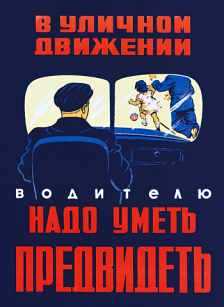 Набор ведется постоянноПо окончанию курса выдается сертификат.Учебный план и программа ежегодных занятий с водителями автотранспортных организаций разработаны в соответствии с требованиями Федерального Закона "О безопасности дорожного движения", РД 26127100-1070-01, утвержденного Первым заместителем министра транспорта РФ 02.10.2001 года.Для проведения занятий привлекаются высококвалифицированные преподаватели.Программа занятий по безопасности дорожного движенияДорожно-транспортная аварийность.Типичные дорожно-транспортные ситуации повышенной опасности. Разбор и анализ примеров ДТП.Нормативно-правовое регулирование дорожного движения.Оказание первой медицинской помощи пострадавшим в ДТП.Изучение условий перевозок пассажиров и грузов на опасных участках маршрутов движения.Цель обучения:обеспечение безопасности дорожного движения автотранспорта, повышение профессионального мастерства водителей.Категории слушателей:20-часовые занятия по безопасности дорожного движения проходят водители предприятий, организаций, ИП и другие участники дородного движения, осуществляющие перевозку пассажиров и грузов.Форма обучения:очная